基隆市輔導諮商資源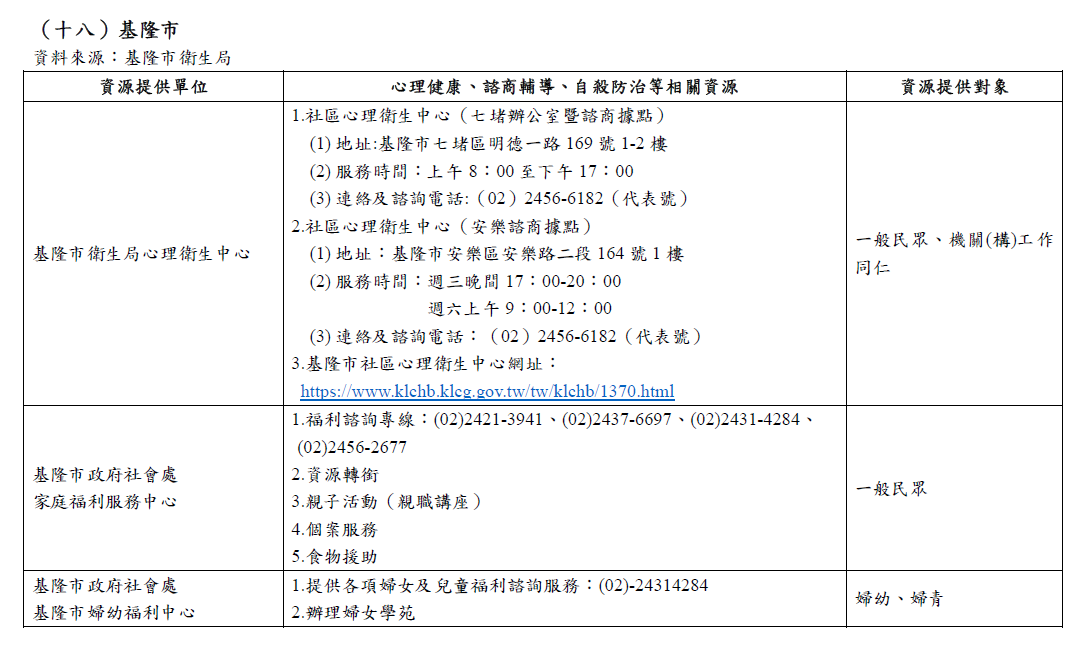 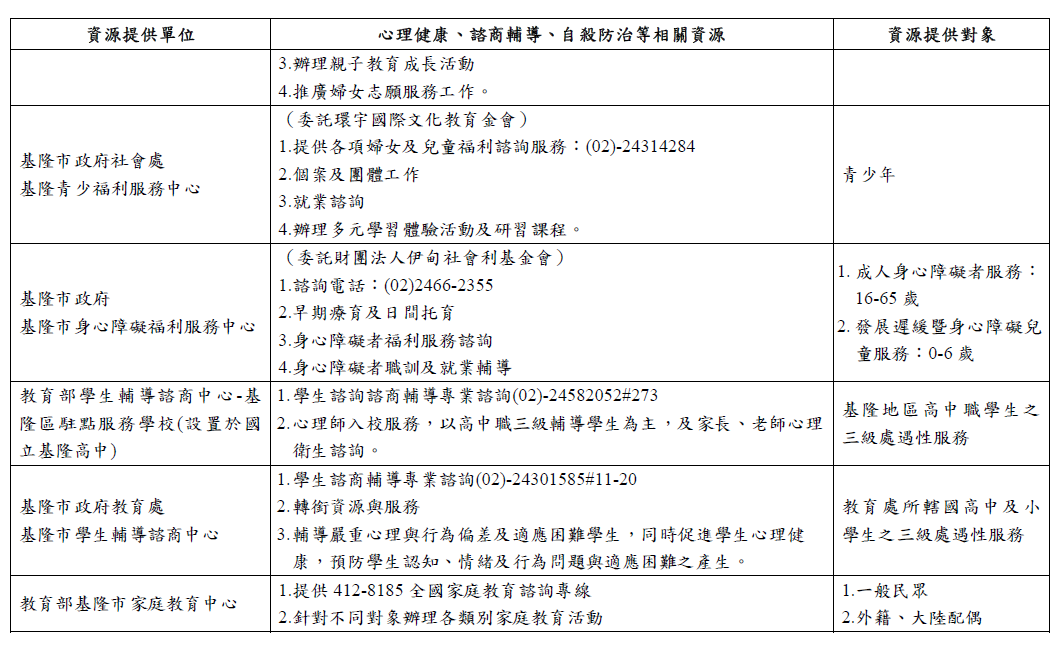 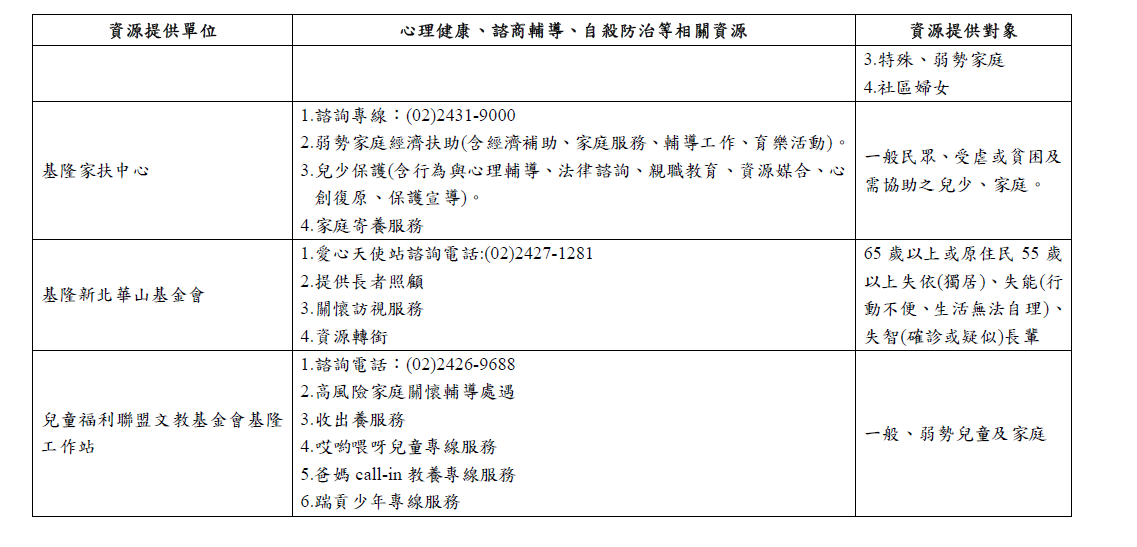 